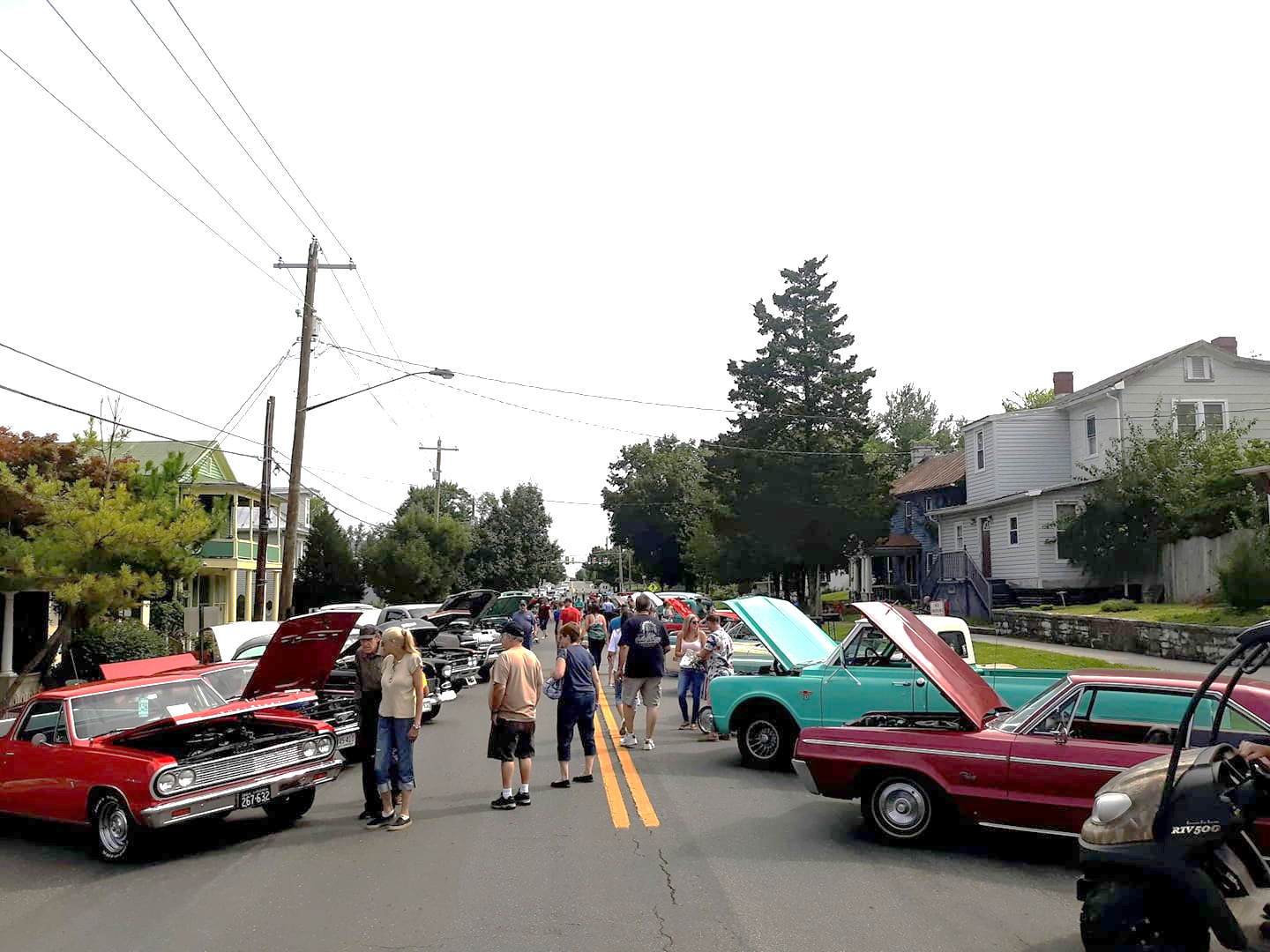 Middletown’s 11th Annual Car & Truck & Tractor Show Sunday August 15, 2021 • 10 a.m. – 3 p.m.Registration 10:00 a.m. - 12:00 p.m. • Awards Presentation at 3:00 p.m. Located on MAIN STREET in Historic Middletown, VirginiaSponsored by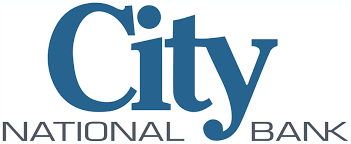 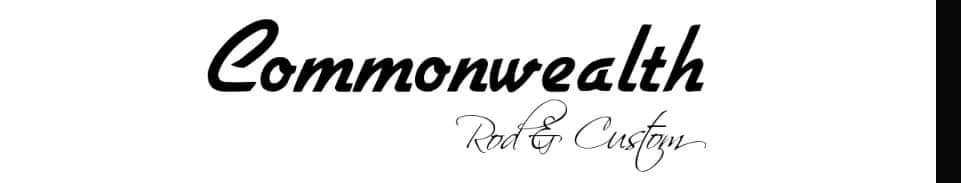 Entry Fee $10.00Awards: Top 25 1900-1980, Top 10 1980-Present, Best TractorDash plaques to the first 100 registered vehicles.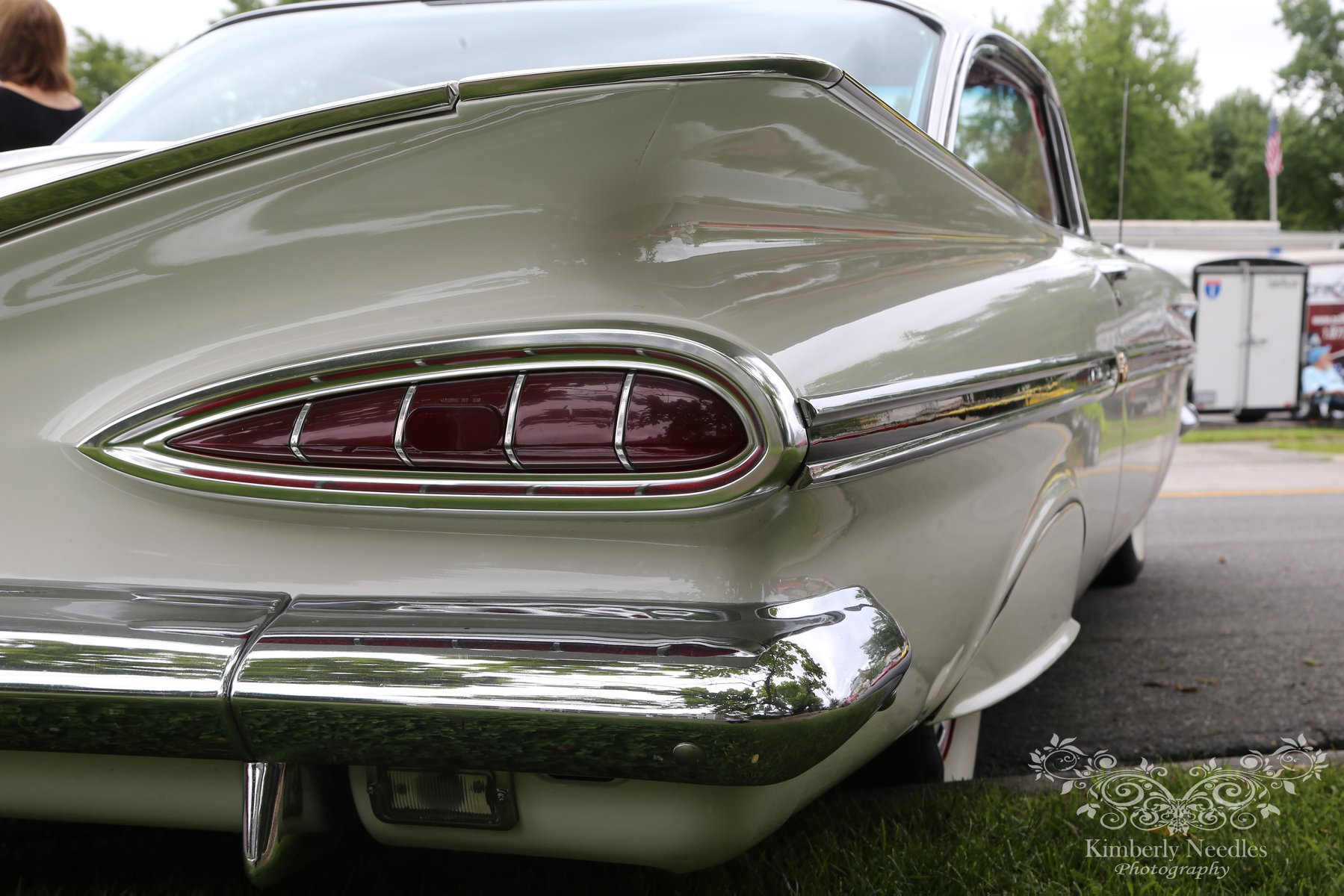 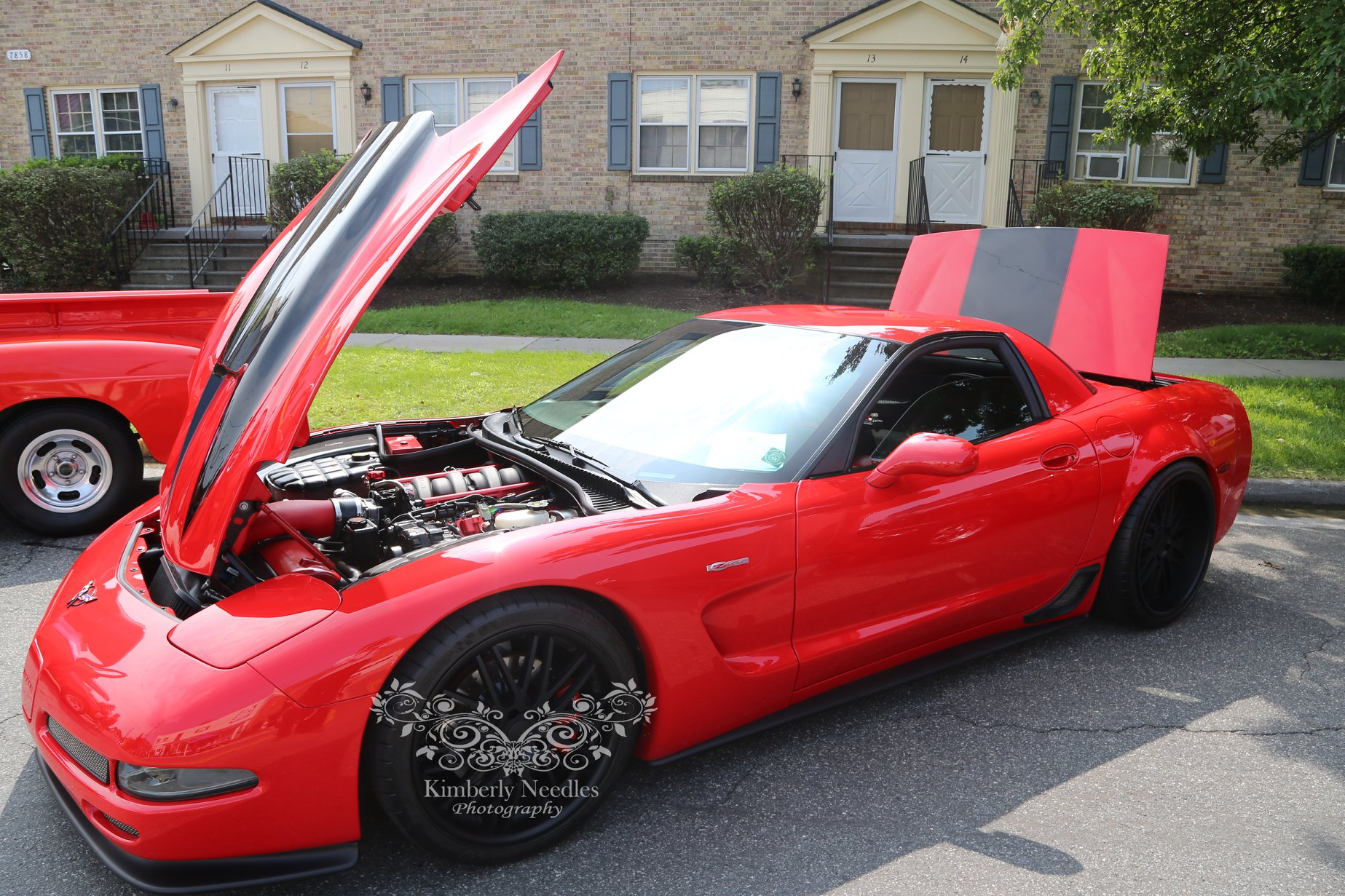 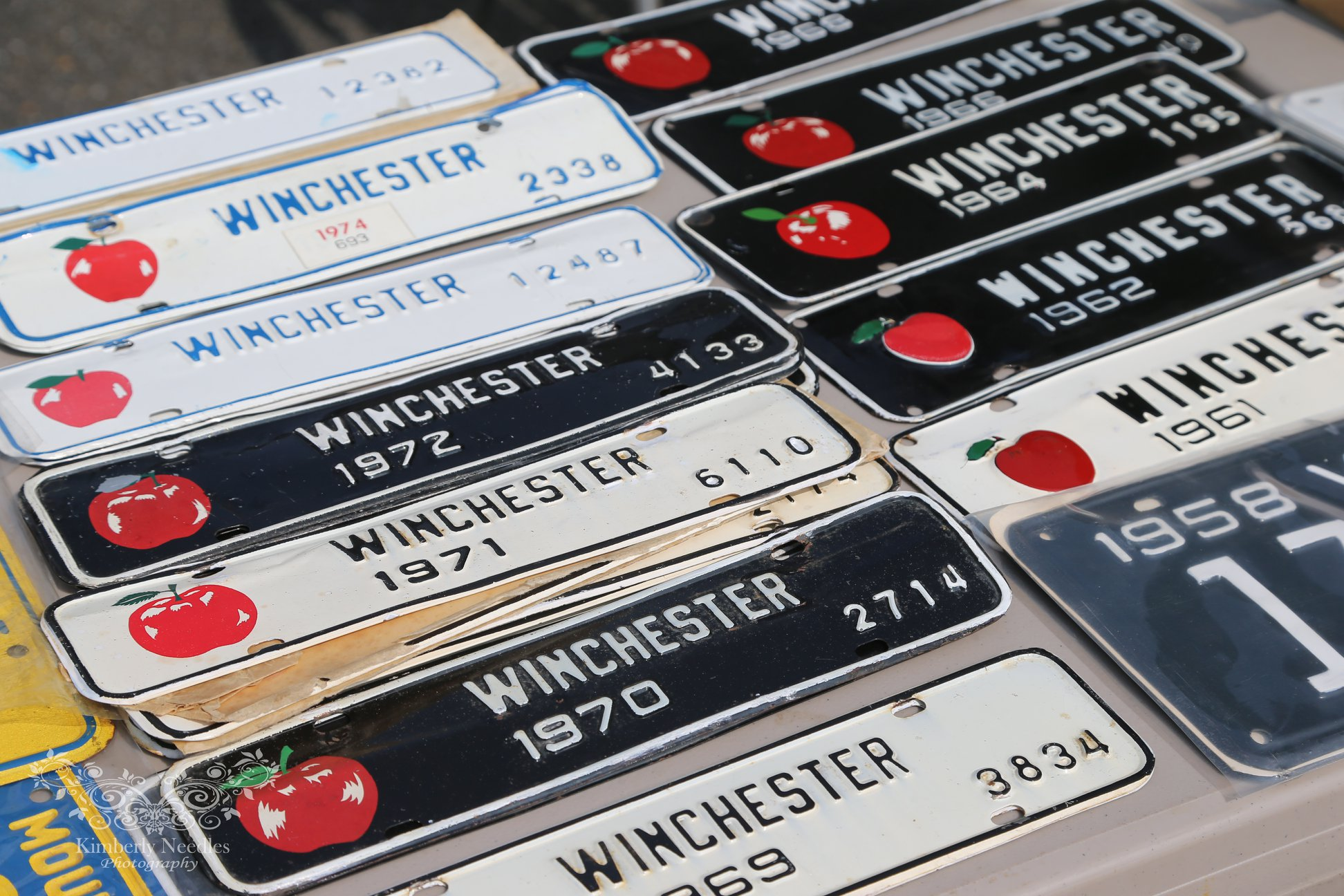 To benefit the Middletown 4th of July Celebration, no pre-registration required, any questions, please call Mayor Charles Harbaugh IV 540-877-4594. Rain Date is Sunday August 22, 2021.                                